Comune di Ronago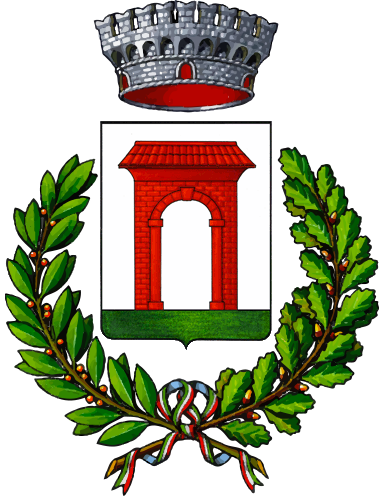 Provincia di Provincia di ComoAllo Sportello Unico Attività Produttive di 	Protocollo n. ....................... Data di protocollazione ........./......../............N.B. copia della Scia dovrà essere presentata alla CC.I.AA. entro i termini di legge per gli adempimenti connessi al Registro Imprese.Il sottoscritto ................................................................. nato a ............................................ il ......./....../............Nazionalità ................................ residente in ....................................... Via ........................................ n. ..........Telefono ........................................................... casella PEC .............................................................................nella sua qualità di:	titolare della omonima ditta individuale	legale rappresentante della società .......................................................................................................avente sede ....................................................................CF/P.IVA .........................................................................Nr. di iscrizione al Registro Imprese .................................... del ......./....../............COMUNICAA tal fine,consapevole che chi rilascia una dichiarazione falsa, anche in parte, perde i benefici eventualmente conseguiti e subisce sanzioni penaliDICHIARASEZIONI A – APERTURAUbicazione dell’esercizio ...................................................................................................... n. .....................;Commercio ingrosso/dettaglio: Si  	No ; Superficie dedicata al commercio all’ingrosso mq ......................; superficie di vendita dedicata al commercio al dettaglio mq ........................;NB in caso di esercizio con superficie totale lorda, comprensiva di servizi e depositi (es. magazzini) superiore a 400 mq, o comunque se l’attività è ricompresa in uno dei punti di cui all’Allegato I al D.P.R. n. 151/2011, si applica la concentrazione dei regimi amministrativi di cui all’art. 19bis L. n. 241/90 che comporta la presentazione della Scia Unica, comprensiva della presente Comunicazione più SCIA di prevenzione incendi.SEZIONE B – TRASFERIMENTO DI SEDENuova ubicazione dell’esercizio ................................................................................................ n. ......../......Commercio ingrosso/dettaglio: Si  	No ; Superficie dedicata al commercio all’ingrosso mq ......................; superficie di vendita dedicata al commercio al dettaglio mq ........................ Precedente ubicazione dell’esercizio .......................................................................... n. .......... / ....Titolo abilitativo originario: Autorizzazione/Dia/SCIA/Comunicazione n. ...................... del ....../....../............NB in caso di esercizio con superficie totale lorda, comprensiva di servizi e depositi (es. magazzini) superiore a 400 mq, o comunque se l’attività è ricompresa in uno dei punti di cui all’allegato I al D.P.R. n. 151/2011, si applica la concentrazione dei regimi amministrativi di cui all’art. 19bis L. n. 241/90 che comporta la presentazione della Scia Unica, comprensiva della presente Comunicazione più SCIA di prevenzione incendi.SEZIONE C – AMPLIAMENTOAmpliamento superficie di vendita: da mq .............................. a mq ......................................Commercio ingrosso/dettaglio: Si  	No ; Superficie dedicata al commercio all’ingrosso mq ......................; superficie di vendita dedicata al commercio al dettaglio mq ........................ NB in caso di esercizio con superficie totale lorda, comprensiva di servizi e depositi (es. magazzini) superiore a 400 mq, o comunque se l’attività è ricompresa in uno dei punti di cui all’Allegato I al D.P.R. n. 151/2011, si applica la concentrazione dei regimi amministrativi di cui all’art. 19bis L. n. 241/90 che comporta la presentazione della Scia Unica, comprensiva della presente Comunicazione più SCIA di prevenzione incendi.SEZIONE D - SUBINGRESSOUbicazione dell’esercizio ...................................................................................................... n. .....................;Commercio ingrosso/dettaglio: Si  	No ; Superficie dedicata al commercio all’ingrosso mq ......................; superficie di vendita dedicata al commercio al dettaglio mq ........................SUBENTRA ALL’IMPRESAnome, denominazione o ragione sociale ................................; domicilio o sede legale .................................... n. ........;Partita I.V.A ..../..../..../..../..../..../..../..../..../..../..../..../.... C. Fiscale ..../..../..../..../..../..../..../..../..../..../..../..../..../..../..../....A seguito di:compravendita		fallimento 		affitto d’azienda	successione			donazione		altre cause		fusione d’azienda	NB In caso di subentro in esercizio con superficie totale lorda, comprensiva di servizi e depositi (es. magazzini) superiore a 400 mq, o se l’attività è ricompresa in uno dei punti di cui all’Allegato I al D.P.R. n. 151/2011, si applica la concentrazione dei regimi amministrativi di cui all’art. 19bis L. n. 241/1990 che comporta la presentazione della Comunicazione di subingresso più Comunicazione per voltura prevenzione incendi che è trasmessa a cura del Suap ai VV.FF.SEZIONE E - MODIFICHE SOCIETARIE(compagine sociale/ragione sociale/legale rappresentante)La compagine sociale subirà le seguenti modifiche: ................................................................................................................................................................................................................................................................;La ragione sociale subirà le seguenti modifiche: da .....................................................................................a .........................................................................................................................................................................;Il legale Rappresentante varierà: da ................................................................................................................a .........................................................................................................................................................................;SEZIONE F - CESSAZIONE DELL’ATTIVITÀ (art. 26, c.5 del D.lgs. 31 marzo 1998, n. 114 e s.m.i.)di cui all’Autorizzazione/Dia/Scia/Comunicazione n. ..................... del ....../....../............; a far tempo dal ....../....../............;per le seguenti motivazioni:  trasferimento impresa  in proprietà 	 in gestione (cessione d’azienda, etc.); re-intestazione precedente titolare .................................................................................................................. cessazione definitiva dell’attività.DICHIARAZIONI OBBLIGATORIE da rendere in relazione alle sezioni. A), B), C), D), E).essere in possesso dei requisiti morali prescritti dall’art. 71, D.lgs. n. 59/2010 e s.m.i. e che nei propri confronti non sussistono cause di decadenza o sospensione previste dal D.lgs. n. 159/2011, articolo 67;solo in caso di società: che le persone sotto elencate sono in possesso dei requisiti morali prescritti dalla vigente normativa statale e regionale e che nei propri confronti non sussistono cause di decadenza o sospensione previste dal D.lgs. 159/2011, articolo 67: legale rappresentante: ...........................................................................................................................;socio: .....................................................................................................................................................; altro: .......................................................................................................................................................;di rispettare i regolamenti edilizi e le norme urbanistiche nonché quelle relative alle destinazioni d’uso;di essere consapevole che in caso di esercizio con superficie totale lorda, comprensiva di servizi e depositi (es. magazzini) superiore a 400 mq, o comunque se l’attività è ricompresa in uno qualsiasi dei punti di cui all’allegato I al D.P.R. n. 151/2011, si applica la concentrazione dei regimi amministrativi di cui all’art. 19bis L. n. 241/1990 che comporta la presentazione della Scia Unica, comprensiva della Comunicazione per apertura/trasferimento/ampliamento più SCIA di prevenzione incendi;di prestare il consenso per il trattamento dei dati personali per l'espletamento della presente procedura.ALLEGATI OBBLIGATORI, a pena di irricevibilità della comunicazione:copia documento di identità;copia permesso di soggiorno o carta di soggiorno del firmatario [per cittadini extracomunitari, anche per chi è stato riconosciuto rifugiato politico; se il permesso scade entro 30 giorni, copia ricevuta richiesta di rinnovo);procura speciale (solo per le pratiche presentate on-line da un soggetto intermediario);quietanza versamento diritti di segreteria (qualora previsti);Autorizzazione/DIA/SCIA/Comunicazione in originale (in caso di cessazione);Comunicazione per voltura prevenzione incendi, in caso di subentro in esercizio con superficie totale lorda, comprensiva di servizi e depositi (es. magazzini) superiore a 400 mq, o comunque se l’attività è ricompresa in uno dei punti di cui all’allegato I al D.P.R. n. 151/2011.Data ....../....../............Documento firmato digitalmente ai sensi delle vigenti disposizioni di legge.Commercio all’ingrosso non alimentare Comunicazione(ai sensi dell’art. 4, c.1, lett. a) D.lgs. n. 114/98 e D.lgs. n. 222/16, Tab. A punto 1.7)A – APERTURA 	B – TRASFERIMENTO DI SEDE 	C – AMPLIAMENTO 	D – SUBINGRESSO 	E - MODIFICHE COMPAGINE - RAG.SOC. - LEGALE RAPPR. 	F - CESSAZIONE DELL’ATTIVITÀ 	